Spinach Salad with Bacon & Hard Boiled Eggs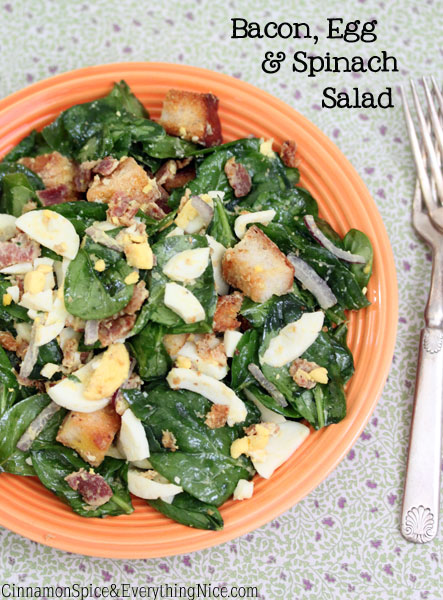 Spinach bunches, stems removed, washed, spun dry and large leaves made smaller-- stored in stainless steel bowl plus extra in binSliced red onions2 doz eggs, hard boiled , peeled and diced (keep in separate container)4 pkg bacon cooked in oven & crumbled (keep in separate container)An easy shortcut for cooking bacon is to roast it on a parchment paper lined cookie sheet. It cooks up in the same amount of time as pan-frying without making a greasy mess. Once it’s cooked just allow the grease to cool then fold up the parchment and throw away.Dressing:--make in blender1.5 cups cider vinegar 1.25 cups maple syrup4 tbsp dijon mustardsalt & pepper to taste**remember to TASTE and adjust as needed**Mix everything together on Thursday